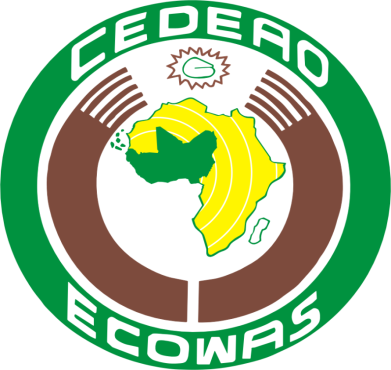 National Bioenergy Action Plan Xxxxx (insert country)Period [2022-2030]Within the implementation of the ECOWAS Bioenergy Policy (EBEP)Date: XXXContact:Include the contact details of the ministry in charge of energyDeveloped with technical assistance of: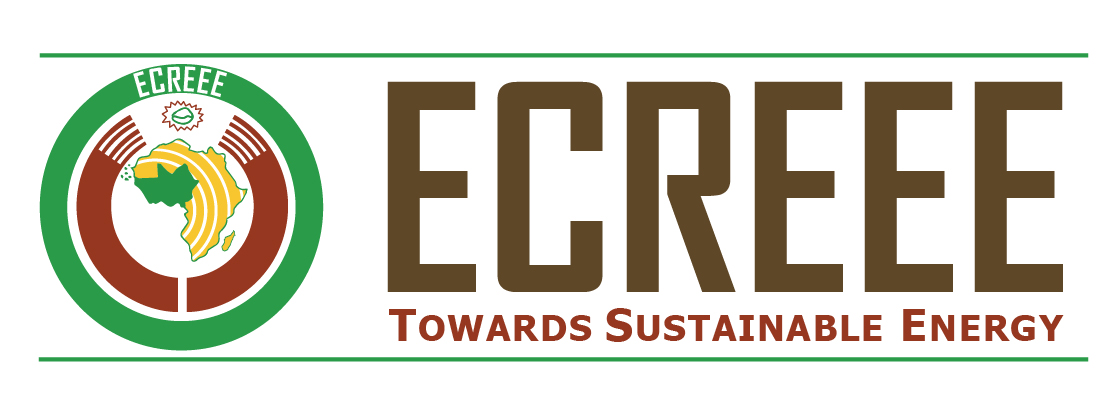 ECOWAS Centre for Renewable Energy and Energy Efficiency (ECREEE) http://www.ecreee.org  Supported by: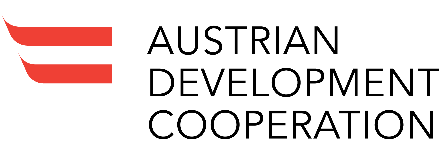 Within the framework of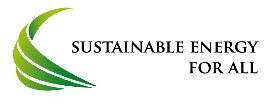 LIST OF TABLESTable 1: ECOWAS Bioenergy Policy Targets	7Table 2: ECOWAS Bioenergy Policy Targets (With LPG and ICS as Alternative to reduce Traditional Wood energy consumption)	7Table 3: socio-economic situation	10Table 4 : Total primary energy supply	10Table 5: Energy Consumption by sector in Mtoe for 2018 (or the most recent year for which data are available)	10Table 6: Overview of policies and measures	11Table 7: Cooking fuels consumption over the past 3 decades	12Table 8: Price of cooking fuels (USD/kg)	12Table 9: ICS and others cookers	12Table 10: Price of devices	13Table 11: number of Installed Bio-digesters per capacity (complete the table with existing volumes)	13Table 12: Price of installing Biogas Digesters	13Table 13: LPG cylinders data (fill in the table with existing capacities in the country)	13Table 14: LPG Cylinder prices (USD equivalent)	14Table 15: Indicate the quantity of fuel used for boilers/hotel, laundry, bakery and fishing industry	14Table 16: installed capacities (grid connected)	14Table 17: Energy production (grid connected)	15Table 18: installed capacities (off grid)	15Table 19: Energy production ( off-grid)	15Table 20: Existing plant for electricity or mechanical generation	16Table 21: Production/import	16Table 22: Import	16Table 23: Export	16Table 24: National consumption	17Table 25: Prices of biofuels per litre (USD)	17Table 26: existing biofuels producing companies	17Table 27: National Bioenergy Targets (With LPG and ICS as Alternative to reduce Traditional Wood energy consumption)	19Table 28: Targets for domestic cooking energy	19Table 29: ICS and other cookstoves	20Table 30: Projection of # of Bio digesters Installations	20Table 31: LPG cylinders trajectory (fill in the table planned capacities in the country)	20Table 32: Targets for the share of grid-connected Bioelectricity for 2018, 2020, 2025 and 2030 (Note: Energy produced for mechanical power can be classified under Bioelectricity)	20Table 33: Targets for the share of off-grid-connected Bioelectricity for 2018, 2020, 2025 and 2030 (Note: Energy produced for mechanical power can be classified under Bioelectricity)	21Table 34 : National 2020 and 2030 targets and estimated trajectory for rural population served by Bioelectricity	22Table 35: National 2020 and 2030 targets and estimated trajectory for domestic cooking energy	22Table 36: National targets and estimated trajectory of biofuel usage for 2020, 2025 and 2030	23Table 37: Overview of policies and measures	24ABBREVIATIONS AND ACRONYMSCC		Climate ChangeDDO		Distillate Diesel OilEBEP		ECOWAS Bioenergy PolicyECOWAS	Economic Community of West African StatesECOW-GEN	ECOWAS Programme on Gender Mainstreaming in Energy AccessECREEE		ECOWAS Centre for Renewable Energy and Energy EfficiencyEE		Energy EfficiencyEEEP		ECOWAS Energy Efficiency PolicyEREP		ECOWAS Renewable Energy PolicyETBE		Ethyl-tertio-butyl-etherFIT		Feed-in-TariffGDP		Gross Domestic ProductGWh		Gigawatt-hourha		hectareICS		Improved Cookstovesktoe		kilotonne of oil equivalentkV		kilo VoltkVA		kilo Volt Amperes kW		kilo WattLPG		Liquefied Petroleum GasMFP		Multi-Functional PlatformMTBE		Methyl—tertio-butyl-etherMW		Mega WattMWh		Mega Watt hourNBEAP		National Bioenergy Action PlanNEEAP		National Energy Efficiency Action PlanNGOs		Non-Governmental OrganizationsNREAP		National Renewable Energy Action PlanPPO		Pure Plant OilPV		PhotovoltaicRE		Renewable EnergySE4AII		Sustainable Energy for AllSSHP		Small Scale Hydro Power SVO		Straight Vegetable OilTGC		Tradable Green CertificatesTPES		Total Primary Energy SupplyUNIDO		United Nations Industrial Development OrganizationVAT		Value Added TaxVRA		Volta River AuthorityWACCA		West African Clean Cooking AllianceWAGP		West Africa Gas PipelineWAPP		West African Power PoolINTRODUCTIONThe ECOWAS Bioenergy Policy (EBEP) was adopted by the ECOWAS Member States in December 2016 and the ECOWAS Heads of States on 4 July 2018. In an effort to approach the challenges of providing sustainable and efficient Bioenergy services without compromising food security, it is necessary to develop appropriate and adequate policy instruments for Bioenergy at both regional and national levels. ECREEE, together with its partners, therefore elaborated and validated a Regional Bioenergy Strategy in Bamako Mali on the 22 March 2012. The Bioenergy Strategy document was adopted by the ECOWAS Ministers of Energy in Accra, Ghana on the 31 October 2012. One of the principal components of the Strategy Framework is the development of a regional Bioenergy policy. The ECOWAS Bioenergy Policy was developed with the financial support of UNDP and involved a multi-sectoral approach with active participation of all the major stakeholders of Energy, Agriculture, Forestry and the Environment. The ECOWAS Bioenergy Policy (EBEP) was finally adopted by the Authority of the ECOWAS Heads of State and Government in Monrovia in July 2017.   This policy seeks to promote a modern, sustainable and vibrant bioenergy sector in the region by creating an enabling environment that can unlock the potential by removing the institutional, legal, financial, social, environmental and capacity gaps and barriers. It is aimed at addressing the needs and constraints of the governments, the private sector and the local communities in using existing biomass resources including household, agricultural and industrial processing wastes and residues. The policy document was prepared with technical support of the ECOWAS Centre for Renewable Energy and Energy Efficiency (ECREEE) and a broad range of international partners (UNDP, Austria, and Spain). The policy includes minimum targets and scenarios for bioenergy and measures, standards and incentives to be implemented at both regional and national levels.The following targets are proposed for the modern bioenergy sector:Table 1: ECOWAS Bioenergy Policy TargetsTable 2: ECOWAS Bioenergy Policy Targets (With LPG and ICS as Alternative to reduce Traditional Wood energy consumption)Bioenergy Policy targets by 2020: Universal access to clean, safe and affordable cooking energy, including 20% of LPG users. Such a scenario represents: over 10 million of additional household users of LPG as primary fuel in comparison with the 2012 situation, about 15 million additional households using ICS as main cooking device and/or sustainable biomass fuel as primary fuel, 700 million tons of wood saved between 2012 and 2020 e.g. 18 billion USD 26 % of electricity from Renewable Energy source (2,425 MW) in the region; of which 634 MW is generated from biomass residues or dedicated plantations with the deployment of sustainable and efficient technologies and application including:Biomass heat and power: systematic approach to sugar processing companies and other large-scale producer of biomass to valorise their waste stream to electricity.Waste-to-energy: connecting with cities/municipalities, agro-industries, slaughterhouses, and waste water treatment plant to convert waste into electricity, biogas, pellets/briquettes, etc.Electricity from wood plantation in countries such as Liberia, Guinea and Sierra LeonBiogas production, gasification of agricultural residues for energy (electricity, heating and cooking) in association with NGOs and local communities, including women in the rural areas. Bioenergy Policy target by 2030: Universal access to clean, safe and affordable cooking energy, including 26% of LPG users and 100% of improved cookstoves (ICS) and/or sustainable biomass fuels users. Such a scenario represents almost 3 billion tons of wood saved between 2012 and 2030. The graph below represents the expected situation by 2020 and 2030 with regards to improved solid biomass fuels, the dissemination of improved stoves and the sustainable production of biomass.Electricity from biomass will account for 5 % of the total installed capacity in the region, which corresponds respectively to 686 MW by 2020 (28% of RE capacity) and 2008 MW (13% of RE Capacity) by 2030.For domestic applications, transportation and financing:Ensure universal access to improved cook-stoves to 100% by 2020;Increase the share of the population served with modern fuel alternatives for cooking to 36% by 2020 and 41% by 2030;Increase the penetration of LPG for cooking to 20% by 2020 and 26% by 2030; Increase the share of efficient charcoal production to 60% by 2020 and 100% by 2030;Introduce blending ratios for Ethanol/bio-diesel in transport fuels of 5% by 2020 and 10% by 2030;Conduct research on the use of ethanol and other fuels as domestic cooking fuels; Reduce fuelwood consumption, as a result of the Policy implementation, by 700 million tons by 2020 and 3 billion tons by 2030;Create instruments for financing sustainable energy, including carbon finance in the longer term, establish a regional fund for the development and implementation of sustainable energy projects.For minimizing health risks, gender imbalance and improve socio-economic wellbeingReduce health risks associated with smoke inhalation and long distances travelled by women and children by introducing very efficient burners for cooking and heating that consumes less woodfuels and reduce travel time;improve livelihoods through involving small-scale farmers as direct producers or out-growers enabling them to generate new income, opening up employment opportunities, and thereby alleviating poverty and boosting rural incomes;Use of agricultural residues can lead to more investments and modernization of the agricultural sector by increasing mechanization, but taking measures to minimize the impact on biodiversity, land use, soils, and water resources.For enhancing Agricultural productivity reduce the poor practices of “slash and burn” as a way to clear land, as such practices negatively impact on biodiversity (insects, plants, etc) and contribute to soil erosion; The use of slurry (residue of biogas production) and nutritive ash (residue of controlled combustion processes or biochar) can greatly improve the soil and increase agriculture yields.For enhancing the Environment:Stimulating farmers to collect and/or use agricultural waste, rather than burning it as an additional source of income and/or increase energy access and reduce dependence on the natural forest;Use of agro-industrial waste coupled with use of efficient devices and systems will help save 700 million tons of wood by 2020 and 3 billion tons by 2030Part A: BASELINE REPORTThe EBEAP foresees the development of Bioenergy Action Plans (NBEAPs) by the end of 2020 by all fifteen ECOWAS Member States. The five-year rolling NBEAPs will contribute to the achievement of the regional EBEP targets by 2020; 2025 and 2030. The NBEAPs have been prepared by the ECOWAS Member States in accordance with a template provided by ECREEE. The NBEAPs include baseline data on the status of bioenergy development, and propose attainable bioenergy targets, incl. gender, based on national potentials and socio-economic assessments. Moreover, an overview on concrete laws, incentives and measures to be implemented by the country to achieve the targets will be included. The implementation of the NBEAPs will be monitored by the Ministry of … (insert your Ministry) and ECREEE on behalf of the ECOWAS Commission during a continued consultative process. The NBEAP template was prepared with technical assistance of ECREEE. The NBEAP development process has been supported by our partner, the Governments of Austria. SOCIO-ECONOMIC SITUATIONPlease provide a general description of the country. Include the map showing the location of the country in Africa. Provide figures on indicators such as GDP, GDP per capita, population (urban and rural), poverty, Table 3: socio-economic situationPRIMARY ENERGY SUPPLY AND CONSUMPTIONPlease describe briefly the country's energy sector, and analyze what are the main sources of energy in the country, demand and current energy trends, etc. fill in the tables below.Table 4 : Total primary energy supply Total Primary Energy Supply (TPES) is composed of: National production + imports - exports - international maritime bunkers - international aviation bunkers +/- stock changes.Please indicate the quantity of energy consumed per end use in table form such as:Table 5: Energy Consumption by sector in Mtoe for 2018 (or the most recent year for which data are available)Oil Products include all petroleum products, including LPGFuel consumption for domestic applicationsPlease indicate the fuels (including biofuels) consumed in households for energy applications. If applicable, provide figures on the number of households and the quantity of fuel they use, in pie chart format, such as:Figure xx : ( put the legend of figure)(Repeat a similar chart for other sectors like transport, commercial, etc)Analyses of the energy situation showing the energy balance of the country (include narrative with graphics. Max 3 pages)SUMMARY OF THE CURRENT BIONERGY SITUATION Institutional arrangement Describe briefly and analyse institutional situation of the bioenergy sector including clean cooking, institutional framework and fill in Institutions dealing with Bioenergy Programs and Projects; the interaction between these different institutions and fill in the tables belowPublic institutions and research centres Private sector (individuals included here) NGO/Civil Society or other associationLegal and Regulatory FrameworkDescribe and analyse existing policies and measures for enabling sustainable Bioenergy service delivery (including biomass conservation, clean cooking, forestry, environment, agriculture, transport, etc). (Attach the measure/policy or regulatory mechanism as Annex)  Table 6: Overview of policies and measures* Indicate if the measure is (predominantly) regulatory, financial or soft (i.e. information campaign).**Is the expected result behavioural change, installed capacity (MW; t/year), energy generated (MWh/year)?***Who are the targeted persons: investors, end users, public administration, installers, urban or rural population, health centres etc.?Please add lines as required.Overview of Bioenergy Technologies and Services (For each table below in each of the sections, complete it and analyse the situation with graphs and provide a narrative of the situation)Cooking Fuels Table 7: Cooking fuels consumption over the past 3 decades* Provide estimates where possibleTable 8: Price of cooking fuels (USD/kg)Bioenergy DevicesTable 9: ICS and others cookersTable 10: Price of devicesTable 11: number of Installed Bio-digesters per capacity (complete the table with existing volumes)Table 12: Price of installing Biogas DigestersTable 13: LPG cylinders data (fill in the table with existing capacities in the country)Table 14: LPG Cylinder prices (USD equivalent)Heating FuelsTable 15: Indicate the quantity of fuel used for boilers/hotel, laundry, bakery and fishing industry* disaggregate by type of used biomass (bagasse or molasses of sugar cane, coconut husks, oil palm residues, sawdust from sawmills; etc.)Electricity productionElectricity generation from various biomass resources. Include quantity of waste/resource, electricity produced. Name and location of the plant, capacity installed. Include here also mechanical power generation (multi-functional platform - MFP)Table 16: installed capacities (grid connected)Table 17: Energy production (grid connected)Table 18: installed capacities (off grid)Table 19: Energy production ( off-grid)Table 20: Existing plant for electricity or mechanical generationTransportationTable 21: Production/importTable 22: ImportTable 23: ExportTable 24: National consumptionTable 25: Prices of biofuels per litre (USD)Table 26: existing biofuels producing companiesBiomass waste ResourcesBiomass from forestry residues: a) Please indicate how much land is degraded.(b) Please indicate how much arable land is not used.(e) Is there a specific policy to promote reforestation?Biomass from Municipal Waste(a) Please specify the number of municipal waste dump sites(b) Are there waste dump sites for power generation, biogas, or landfills? Please specify the waste-to-energy projects and specify the location and capacities (c) Is there any policy or mandate for municipalities to improve municipal waste transformation into energy?Biomass from agricultural-industrial waste(a) Please specify the number of agro-industrial waste sites (b) Is there any policy or mandate to reuse the wastes from agro-industrial processes?(b) Please specify the type and number facilities that generate waste from agro-industrial activities?Biomass from animal/abattoir wastea) Please specify the number of animal/abattoir waste sites (include here the number of agricultural farms with animals, poultry, etc that generate animal/abattoir waste)(b) Is there any policy or mandate to reuse the wastes from animal/abattoir waste?(c) Are there waste resources used for power generation, cooking or heating (domestic/institutional)? Please specify the waste-to-energy projects and specify the location and capacities from animal/abattoir activitiesOverall summary of the national Bioenergy Situation (narrative with the analysed data) (conclude here the outcome of the Bioenergy situation following your analyses of data)Main ChallengesOpportunitiesPart B: NATIONAL ACTION PLANSUMMARY OF TARGETSPlease include the status of bioenergy penetration in 2018 and specify the targets your country intends to achieve by 2020, 2025 and 2030 as contribution to the attainment of the targets of the ECOWAS bioenergy Policy (see targets in the EBEP above). The indicated targets in this section should undergo approval of the respective institutions in the ECOWAS Member State. Table 27: National Bioenergy Targets (With LPG and ICS as Alternative to reduce Traditional Wood energy consumption)BIOENERGY TARGETS AND TRAJECTORIESDomestic cooking TargetsTable 28: Targets for domestic cooking energyTable 29: ICS and other cookstovesTable 30: Projection of # of Bio digesters Installations Table 31: LPG cylinders trajectory (fill in the table planned capacities in the country)Bioelectricity TargetsIndicate here the total electricity produced in the country from biomass resources for the base year 2018 and also indicate the targets for 2020, 2025 and 2030. Please refer to the NREAP and NEEAP for the targets already provided for both the electricity and energy targets.Table 32: Targets for the share of grid-connected Bioelectricity for 2018, 2020, 2025 and 2030 (Note: Energy produced for mechanical power can be classified under Bioelectricity)Table 33: Targets for the share of off-grid-connected Bioelectricity for 2018, 2020, 2025 and 2030 (Note: Energy produced for mechanical power can be classified under Bioelectricity)Table 34 : National 2020 and 2030 targets and estimated trajectory for rural population served by BioelectricityBioenergy applications for domestic usesIn this section, Member States are required to set their targets regarding bioenergy applications for domestic uses in 2020 and 2030 as well as its trajectory.Table 35: National 2020 and 2030 targets and estimated trajectory for domestic cooking energy* or the most recent year for which statistics are availableBiofuel for transportationIn this section, Member States are required to set their biofuel usage targets by 2020, 2025 and 2030Table 36: National targets and estimated trajectory of biofuel usage for 2020, 2025 and 2030MEASURES FOR ACHIEVING THE TARGETSIn the following chapter, the ECOWAS Member States are asked to include measures and activities how they intend to achieve the set targets in the previous chapter. The implementation of the activities will be monitored by ECREEE at regional level. Summary tables of all policies and measures to promote the use of Bioenergy resources for grid connected and off-grid electricity generation, cooking/heating energy, and transportation.Table 37: Overview of policies and measures* Indicate if the measure is (predominantly) regulatory, financial or soft (i.e. information campaign).**Is the expected result behavioural change, installed capacity (MW; t/year), energy generated (MWh/year)?***Who are the targeted persons: investors, end users, public administration, planners, architects, installers, urban or rural population, health centres etc.? or what is the targeted activity / sector: biofuel production, energetic use of animal manure, etc.)?Please add lines as required.Specific measures for the promotion of efficient cookstoves How efficient cookstoves are being promoted? Please provide details regarding the awareness raising and other information campaigns being implemented or planned, including how messages are developed to target the differentiated needs, interests and literacy levels of women and men in the countrySpecific measures for the promotion of efficient charcoal productionHow efficient charcoal production technologies are being promoted? Please provide details regarding the awareness raising and other information campaigns being implemented or planned, including how messages are developed to target the differentiated needs, interests and literacy levels of women and men in the country.Specific measures for the promotion of modern fuel alternatives for cookingHow modern fuel alternatives for cooking (LPG, biogas, ethanol, solar cookers,) are being promoted? Please provide details regarding the awareness raising and other information campaigns being implemented or planned, including how messages are developed to target the differentiated needs, interests and literacy levels of women and men in the country.Support schemes to promote the use of biofuelsWhat are the concrete obligations / targets per year (per fuel or technology)?Specific measures for the promotion of the sustainable use of energy from biomassBiomass has an important role as primary energy in rural and peri-urban areas. National biomass strategy is crucial to promote the use of biomass sustainably. Therefore Member States are required to assess their current level of consumption and domestic potential and, implement measures to promote the rational use of biomass. Biomass supply Under this section, Member States should assess the supply of domestically available biomass and the need for imports and exports. There should be a focus in the identification of the sustainable level of biomass supply.Measures to increase biomass availability: Mobilisation of new biomass sources:Biomass from forestry residues:  (a) Are any measures planned to encourage unused arable land, degraded land, etc. to be used for energy purposes? (b) What measures are planned to improve forest management techniques in order to maximise the extraction of biomass from the forest in a sustainable way? How will forest management be improved in order to increase future growth? What measures are planned to maximise the extraction of existing biomass that can already be put into practice?Biomass from Municipal WasteWhat measures are planned to improve the municipal waste management in order to minimise the environmental impact and maximise the extraction of bioenergy (biogas, landfill or electricity)? How will the management of municipal waste be improved in order to plan for future growth? Biomass from agricultural-industrial wasteWhat measures are planned to improve the reuse of waste in order to minimise the environmental impact and maximise their reutilisation? Biomass from animal/abattoir wasteWhat measures are planned to improve the reuse of waste in order to minimise the environmental impact and maximise their reutilisation? PREPARATION OF THE NATIONAL BIOENERGY ACTION P.LAN(a) How were regional and/or local authorities and/or cities involved in the preparation of this Action Plan? Were other stakeholders involved?(b) Are there plans to develop regional/local bioenergy strategies in the country? If so, could you please explain? In case relevant competences are delegated to regional/local levels, what mechanism will ensure national target compliance?(c) Please explain the public consultation process carried out for the preparation of this Action Plan.Actions plan (aligned with Regional Policy)Indicate actions. Activities required to achieve bioenergy targets. The national priority have to be align with EBEP pillars and identify actions at national level.Policy guideline 1: Policy support to enhance local governanceGeneral Objective 1Expected outcome 1(For each Policy guideline (5 pillars of regional policy), complete the action to be implemented in the tables)Policy guideline 2: Capacity Building and technology transferPolicy guideline 3: Knowledge management, communication and awareness raisingPolicy guideline 4: Environment, land tenure and social equityPolicy guideline 5: Financial instrumentsMonitoring and follow-up on implementation (a) Please indicate your national contact point / the national authority or body responsible for the follow-up of the Bioenergy Action Plan?(b) Do you have a monitoring system, including indicators for individual measures and instruments, to follow-up the implementation of the Bioenergy Action Plan? If so, could you please give more details on it? If not define the monitoring system to put in place.Indicate below actions required for monitoring the implementation of the national action plan*Numbering of actions depend on the number of actions and policy guidelinesARTICULATION WITH REGIONAL INITIATIVESThe ECOWAS region has a series of on-going regional initiatives in the field of renewable energy:ECOWAS Renewable Energy Policy (EREP) with targets for 2020 and 2030; Link: http://www.ecreee.org/sites/default/files/documents/ecowas_energy_efficiency_policy.pdfECOWAS Energy Efficiency Policy (EEEP) with targets for 2020 and 2030; Link: http://www.ecreee.org/sites/default/files/documents/ecowas_renewable_energy_policy.pdfThe ECOWAS Bioenergy Strategy ECOWAS Bioenergy Policy and Implementation Plan (EBEP) with targets for 2020 and 2030; Link: http://www.ecreee.org/sites/default/files/ecowas_bioenergy_policy.pdfECOWAS Policy on Gender Mainstreaming in Energy ServicesWACCA Regional Action  Plan; Link: http://www.ecreee.org/sites/default/files/documents/basic_page/wacca_action_plan_v2_english.pdfConsolidated National Renewable Action Plan (NREAP)Consolidated National Energy Efficiency Action Plan (NEEAP)SEforAll Action Agenda; Link: http://se4all.ecreee.org/sites/default/files/final_report_on_se4all_consolidation.pdfCountry National Action Plan for Clean CookingStudy Report on Novel Bioenergy Crop Potential in the ECOWAS Region; Link: http://www.ecowrex.org/sites/default/files/documents/news/biocrop_assesment_study_report_en_final.pdfBesides the activities in renewable energy, the ECOWAS region has also a series of on-going activities in energy access:West Africa Power Pool (WAPP) and the ECOWAS Revised Generation and Transmission Master Plan ;The West Africa Gas Pipeline (WAGP); ECOWAS Rural Electrification projects.Synergies between these regional initiatives and the proposed measures in this Plan will be created. ANNEX I: ACTION PLAN TOTAL BUDGET: xx USD(Add the years if necessary following the horizon of the action plan)(Add the years if necessary following the horizon of the action plan)(Add the years if necessary, following the horizon of the action plan)(Add the years if necessary, following the horizon of the action plan)(Add the years if necessary, following the horizon of the action plan)(Add the years if necessary, following the horizon of the action plan)ANNEX 2 - DEFINITION OF TERMS USED IN THE ACTION PLAN (Please delete those that will not be used in the action plan and add those that you have used and that are not here)Agro-fuels: Solid biofuels obtained from crops, and residues from crops and other agricultural products. Residues from agricultural production include animal solid excreta, meat and fish residues. Agro-fuel is subdivided into bagasse, animal wastes and other biomass materials and residues (check definitions for bagasse, animal wastes and other agricultural residues).Animal waste: Excreta of animals which, when dry, are used directly as a fuel. This excludes waste used in anaerobic fermentation plants. Fuel gases from these plants are under biogases (see biogas).Bagasse: the fuel obtained from the fibre which remains after juice extraction in sugar processingBiofuels: liquid or gaseous fuel for transport produced from biomass. Other vegetable material and residues: biofuels not specified elsewhere and including straw, vegetable husks, ground nut shells, pruning brushwood, olive pomace and other wastes arising from maintenance, cropping and processing plants.Solid biofuels: solid fuels derived from biomass.Liquid biofuels: Liquids derived from biomass and generally used as fuels. Liquids biofuels comprise bio-gasoline, biodiesel and other liquid fuels (definitions of biogasoline, biodiesel and other liquid fuels are provided below).Bio-gasoline: Liquid fuels derived from biomass and used in spark-ignition internal combustion engines. Common examples are: bioethanol; biomethanol; bio ETBE (ethyl-tertio-butyl-ether); and bio MTBE (methyl-tertio-butyl-ether).Biodiesel:  Liquid biofuels which are usually modified chemically so that they can be used as fuel in engines either directly or after blending with petroleum diesel. Biological sources of biodiesel include, but are not limited to, vegetable oils made from canola (rapeseed), soybeans, corn, oil palm, peanut, or sunflower. Some liquid biofuels (straight vegetable oils) may be used without chemical modification their use usually requires modification of the engine.Biodiesel as a share of diesel and fuel-oil consumption (in %): The EREP sets conventional biofuels targets (1st Generation Biofuels) for the ECOWAS region as a whole, one of which is the biodiesel as a share of diesel and fuel oil consumption. In this template this is calculated by dividing the production of raw vegetal oil/biodiesel by the diesel oil/DDO/fuel oil consumption in the country.Straight vegetable oil: When vegetable oil is used directly as a fuel, in either modified or unmodified equipment, it is referred to as straight vegetable oil (SVO) or pure plant oil (PPO).Other liquid biofuels: liquid biofuels not elsewhere specified.Biogas: gases arising from anaerobic fermentation of biomass. These gases are composed principally of methane and carbon dioxide and comprise landfill gas, sewage sludge gas and other biogases (check definitions for landfill gas, sewage sludge gas and other biogases). They are used mainly as a fuel but can be used as a chemical feedstock. . It is particularly relevante for cooking purposes or in the context of industrial uses (e.g. breweries, slaughter houses). Landfill gas: biogas from anaerobic fermentation of organic matter in landfills.Sewage sludge gas: biogas from anaerobic fermentation of waste matter in sewage plants.Other biogases: biogases not elsewhere specified including synthesis gas produced from biomass.Biomass: biodegradable fraction of products, waste and residues from biological origin from agriculture (including vegetal and animal substances), forestry and related industries including fisheries and aquaculture, as well as the biodegradable fraction of industrial and municipal waste. The uses of biomass for energy are very diverse: from the traditional, low-efficiency burning of wood in open fires for cooking purposes to the more modern use of wood pellets for the production of power and heat, and the use of biodiesel and bioethanol as a substitute for oil-based products in transport.Large hydro power is an important renewable energy source for the provision of base load in the ECOWAS region. The significance will grow with the implementation of the WAPP hydropower project pipeline. Charcoal: The solid residue from the carbonisation of wood or other vegetal matter through pyrolysis. The amount of biomass (usually fuelwood) necessary to yield a given quantity of charcoal depends mostly on three factors: parent wood density – the principal factor in determining the yield of charcoal from fuelwood is parent wood density, since the weight of charcoal can vary by a factor of 2 for equal volumes moisture content - moisture content of the wood also has an appreciable effect on yields - the drier the wood, the greater is the yield - ; and the means of charcoal production: charcoal is produced in earth-covered pits, in oil drums, in brick or steel kilns and in retorts. The less sophisticated means of production generally involve loss of powdered charcoal (fines), incomplete carbonization of the fuelwood and combustion of part of the charcoal product, resulting in lower yields.Traditional non-efficient charcoal production methods: traditional charcoal production methods include open pits, oil drums and kilns with lower efficiencies. In the ECOWAS charcoal is mainly produced by traditional methods in the informal sector (e.g. open pits and kilns) which are inefficient (60-80% of the energy in the wood is lost) and has impacts on the health and on the environment. Efficient charcoal production: efficient charcoal is the terminology used on this template for the charcoal produced by modern methods that are more efficient than traditional ones. The modern methods use sealed containers and have higher efficiencies and thus higher yields. Within the EREP, under the targets for domestic cooking, a target for efficient charcoal production is set: 60%/100% of the charcoal production should be by improved carbonisation techniques (yield >25% in 2020 and 2030, respectively. In this template the MS is asked to set out its target and trajectory for efficient charcoal production. This is calculated by dividing the quantity of charcoal produced by improved carbonisation techniques with yield superior to 25% in tonnes by the total charcoal production in tonnes. Conservation: The reduction of energy usage through increased efficiency and/or reduced waste.DDO: stands for Distillate Diesel OilDistributed and Microgeneration: This is when electricity is generated for local distribution and is not connected directly to the national grid. Microgeneration is typically used to describe smaller scale generating technology. Energy Efficiency appliances: Electrical devices or appliances that perform their task, and use less electricity than lower-efficient devices. Electrical inefficiency in many devices is directly related to the heat they produce. For example, energy efficient light bulbs use most of the incoming electrical energy to produce light, not heat. Inefficient air conditioning is a major cause of peak hours in the ECOWAS region. Electricity: The transfer of energy through the physical phenomena involving electric charges and their effects when at rest and in motion. Electricity can be generated through different processes: e.g. by the conversion of energy contained in falling or streaming water, wind or waves or by the direct conversion of solar radiation through photovoltaic processes in semiconductor devices (solar cells); or by the combustion of fuels. Electricity demand: The total electricity consumption in GWh or MWh consumed by a country annually. This includes the demand of the complete system including the in circuital consumption and the losses.Electricity mix: The range of energy sources of a region/country (either renewable or non-renewable) that is used to produce electricity, Energy access: A universal and affordable access to modern means of energy. It implies access to modern cooking solutions defined as relying primarily on non-solid fuels for cooking. It also implies access to electricity, defined as availability of an electricity connection at home or the use of electricity as the primary source of lighting that can provide non-served communities and households with a modern life and economic development. Energy Efficiency: the ratio of performance or output of performance of services, goods or energy to input of energy. The energy efficiency of a process is improved if it produces the same service using less energy. Energy-efficient light bulbs produce the same amount of light but use up to 75% less energy to do so. Improving energy efficiency helps reducing energy use or bringing more energy services with the same amount of energy consumed.Ethanol: also called ethyl alcohol, pure alcohol, grain alcohol or drinking alcohol, is a volatile, flammable, colourless liquid that can be used for several different purposes, being one of them as fuel. As fuel, ethanol is used as a motor fuel and fuel additive (e.g. Brazil relies in Ethanol as a motor fuel). Ethanol is also used for household heating as a relatively safe fuels.Ethanol as share of gasoline consumption: The EREP sets first generation biofuels targets for the ECOWAS region as a whole, one of which is the ethanol as a share of the gasoline consumption. This is calculated by diving the quantity of ethanol produced by the quantity of gasoline consumed in the country and it is show in %.Fossil Fuel: An energy source formed in the Earth’s crust from decayed organic material. The common fossil fuels are oil, diesel, coal, and natural gas. Some ECOWAS countries are highly dependent on diesel electricity generation. Fuelwood, wood residues and by-products: fuelwood or firewood obtained from natural or managed forests or isolated trees. Also included are wood residues used as fuel and in which the original composition of wood is retained. In the ECOWAS region fuelwood is the principal source of energy for cooking and heating, however statistics on fuelwood are generally poor as it is mainly produced and traded in the informal sector.Grid-connected: a system (photovoltaic, hydro, diesel, etc.) that is connected to a centralised electrical power network (power grid).Generation (electricity): This covers the production of electricity at power stations. Heat: Heat is an energy carrier primarily used for warming spaces and industrial processesHybrid System: a power system consisting of two or more power generating subsystems (e.g. combination of a wind turbine or diesel generator and a photovoltaic system)Improved cookstoves (also called clean/efficient cookstoves): is a device that is designed to consume less fuel and save cooking time, convenient in cooking process and creates smokeless environment in the kitchen or reduction in the volume of smoke produced during cooking against the traditional stove; and thus addressing he health and environmental impacts associated with traditional cookstoves. Traditional cookstoves (open fires and rudimentary cookstoves using solid fuels like wood, coal, crop residues and animal dung) are inefficient, unhealthy, and unsafe, and inhaling the acrid smoke and fine particles they emit leads lead to severe health problems and death. Traditional cookstoves also place pressure on ecosystems and forests and contribute to climate change through emissions of greenhouse gases and clack carbon. 
Within the EREP targets are set for improved cookstoves, as the pressure on the ECOWAS woodland will grow exponentially. Thus the policy includes the banning of inefficient stoves after 2020, enabling 100% of the population of the urban areas to use high efficient wood and charcoal stoves (with efficiencies higher than 35%) from 2020 onwards and 100% of the rural population to use high efficient charcoal stoves from the same date on. In this template the MS is asked to set a target for improved cookstoves measured in terms of the % of the population that uses efficient cookstoves. This is estimated by dividing the number of inhabitants that use improved cookstoves by the total number of inhabitants of the country.Installed capacity: is the rated continuous load-carrying ability of a given electricity generation plant expressed in megawatts (MW) for active powerKilowatt (kW): 1,000 wattsKilowatt-hour (kWh): 1,000 watt-hours. Load: In an electrical circuit, any device or appliance that uses power (such as light bulb or water pump)Megawatt (MW): 1,000,000 wattsMegawatt-hour (MWh): 1,000,000 watt-hoursMini-grids: set of electricity generators and, possibly, energy storage systems interconnected to a distribution network that supplies the entire electricity demand of a localized group of customers.  This power delivery architecture can be contrasted with single customer systems (e.g. solar home systems) where there is no distribution network interconnecting customers, and with centralized grid systems, where electrical energy is transmitted over large distances from large central generators and local generators are generally not capable of meeting local demand. Mini-grids are particularly relevant in the rural context of ECOWAS where renewable energy powered hybrids can be the more cost-effective alternative. The EREP includes mini-grid targets.  Modern fuel alternatives (for cooking): known as non-conventional or advanced fuels, these are any materials or substances that can be used as fuels for cooking, other than conventional solid fuels such as coal, fuelwood and charcoal. These alternatives cover Liquefied petroleum gas (LPG), biogas, ethanol, and solar power (e.g. solar cookers). In this template improved cookstoves are not considered within the modern fuel alternatives, as they are object of a separate analysis in this template.Off-grid applications: is a designation for facilities that produce all their own energy and are not connected to any external source, such as the electrical power grid.Power grid: a system of high-tension cables by which electrical power is distributed throughout a regionRenewable Energy (RE): ‘Renewable energy’ is used to describe the energy produced using naturally replenishing resources. This includes solar power, wind, geothermal, bioenergy, wave and tide and hydropower. Renewable energy sources – in this template the renewable energy sources refer to the following renewable energy technologies:Hydropower which includes: Small scale hydropower (small-hydro or SSHP) up to a maximum installed capacity of 30 MW;Medium (capacity between 30MW and 100MW) and large hydropower (capacity higher than 100MW);In the EREP hydropower is defined as follows: up to 30 MW small-scale, 30 to 100 MW medium-scale, more than 100 MW large-scale. Bio-energy covering three different fields:Woodfuels (firewood and charcoal) used for domestic cooking purposes and commercial applications (restaurants, breweries, potteries, blacksmiths, brick makers). Excess woodfuels resources could be used for power generation with other biomass.By-products from crops production for power generation (stalks, straw, husks, shells, kernels, etc.). These can serve as fuel for power generation when gathered together on an agro-industry site. Power can also be generated through biogas production using industrial or urban waste, manure and dung (resource concentration at dairies or slaughter houses or cattle and vegetable markets).Energy crops for power generation or sustainable biofuels (e.g. sugar processing waste) offer some interesting perspectives. Bioelectricity share in the electricity mix: - is the share of bioelectricity generation in the total electricity generation for a given year, measured in %. This is calculated in the template by dividing the electricity production from renewable energy sources (in MWh/year) by the total electricity production (in MWh/year) – renewable and non-renewable for the same year. Rural Electrification: Provides a regular supply of electricity to rural residents. It implies the extension of power lines to rural areas, or the use of stand-alone, mini-grids or isolated power systems. The EREP includes targets for rural electrification. Share of rural population served with off-grid (mini-grids) bioelectricity services: this is the percentage (%) of the rural population as defined above that is served with bioelectricity mini-grids. This is calculated by dividing the number of inhabitants served by bioelectricity off-grid applications by the number of rural inhabitants (as defined above).Rural communities: These includes population living in rural centres and villages with population between 200 and 2,500 inhabitants and some larger cities that due to its peripheral geographical location are away from the national grid. The EREP refers as well that some of the off-grid rural localities supplied before 2020 might be included in the grid extension as they will potentially grow up.Solar cookers: or solar oven, is a device which uses the energy of direct sun rays (which is the heat from the sun) to heat, cook or pasteurize food or drink.Support scheme: means any instrument, scheme or mechanism applied by a Country or group of Countries, that promotes the use of energy from renewable sources by reducing the cost of that energy, increasing the price at which it can be sold, or increasing, by means of a renewable energy obligation or otherwise, the volume of such energy purchased. This includes, but is not restricted to, investment aid, tax exemptions or reductions, tax refunds, renewable energy obligation support schemes including those using green certificates, and direct price support schemes including feed-in tariffs and premium payments.Some support schemes for renewable energy:Production based incentives:Feed-in-Tariff ("FIT"): is an energy supply policy that promotes the deployment of renewable energy resources. A FIT offers a guarantee of payments to renewable energy producers for the actual electricity produced ($/kWh). These payments are generally awarded as long-term contracts. Quota system: is an energy supply policy that awards the generator with certificates that can be sold into a market (with no price guarantee)Quota systems with competitive bidding: is the fixation of mandatory production quotas for green electricity supply. These quotas are imposed on power generating utilities and / or electricity distribution utilities  (calculated as a percentage of production/sales). Operators can meet these obligations in three ways: (i) by producing their own green electricity, (ii) by buying the electricity under long term contracts, and (iii) by acquiring on the financial market the "Green Certificates" corresponding to the amount of electricity required.Decentralized quota system with green certificate market also called tradable green certificates (TGC): is the fixation of mandatory production quotas for green electricity supply. These quotas are imposed on power generating utilities and / or electricity distribution utilities (calculated as a percentage of production/sales). Operators can meet these obligations in three ways: (i) by producing their own green electricity, (ii) by buying the electricity under long term contracts, and (iii) by acquiring on the financial market the "Green Certificates" corresponding to the amount of electricity required.Investment based incentivesCapital grants and loans: investment instruments in which government provide grants or loans for the development of renewable energy projects. Grants do not have to be repaid, while loans have to be repaid.Microcredits: is the extension of very small loans (microloans) to impoverished borrowers who typically lack collateral, steady employment and a verifiable credit history.VAT Exemptions: allows households or investors not to have to pay VAT on renewable energy or energy efficiency equipmentWatt-hour (Wh): a measure of electric energy equal to the electrical power multiplied by the length of time (hours) the power is applied.Waste: in energy statistics waste refers to the part of the waste that is incinerated with heat recovery at installations designed for mixed wastes or co-fired with other fuels. The heat may be used for heating or electricity generation. Certain wastes are mixtures of materials of fossil and biomass origin.Industrial waste: non-renewable waste which is combusted with heat recovery in plants other than those used for the incineration of municipal waste. Examples are used tires, specific residues from the chemical industry and hazardous wastes from health care. Combustion includes co-firing with other fuels. The renewable portions of industrial waste combusted with heat recovery are classified according to the biofuels which best describe them.Municipal waste: Household waste and waste from companies and public services that resembles household waste and which is collected at installations specifically designed for the disposal of mixed wastes with recovery of combustible liquids, gases or heat. Municipal wastes can be divided into renewable and non-renewable fractions.Country FlagMain Bioenergy target by 2020 / 2030  baseline: 201220202030Share of efficient charcoal production 17% 60 %100 %Share of population using alternative modern fuels for cooking27%36 %41 %Biodiesel and bioethanol as share of fossil fuels consumption<1%5%10%Bioelectricity +/- 100 MW634 MW2008 MWFuelwood saved from 2012NA700 million tons 3 billion tonsMain Bioenergy target by 2020 / 2030  (for LPG & ICS) baseline: 201220202030Share of population using improved cook stoves 29%60%100%Share of efficient charcoal production 17% 60 %100 %LPG penetration household level8%20 %26 %populationpopulationpopulationGDPGDP per capitaPoverty RatePopulation growth rateTotalurbanruralGDPGDP per capitaPoverty RatePopulation growth rate2018201720162015YearTotal Primary Energy Supply(Mtoe)2018 2017201620152018 (or most recent year)Oil Products ÉlectricityFirewood CharcoalCoalOthersTotal Transport sectorIndustrial sectorTertiary sector (commercial and service)Agriculture and fisheries sectorResidential sectorOther sectorsNo energy useTotalName of the measureType of measure*Expected results**Target group***Sector or activityStart and end dates of the measure1.2.3.… Quantity of domestic fuels and stoves1990199..200020102018Firewood (Metric tons)Charcoal (Metric tons)Briquettes/pellets (Metric tons)Bioethanol (Litres)Biodiesel (litres)Biogas (CUM)Agro-industrial waste (Metric tons)* Prices of domestic fuels and stoves1990199..200020102018Firewood (Metric tons)Charcoal (Metric tons)Briquettes/pellets (Metric tons)Quantity produced1990199..200020102018Solar cookers Improved cookstoves ethanol cookerPrices1990199..200020102018Solar cookers Improved cookstoves ethanol cookerCapacity 1990199..2000201020..201810 m320 m330 m3…..…..Total numberCapacity/Prices 1990199..2000201020..201810 m320 m330 m3…..….. Cylinder 1990199..2000201020..20183kg6kgl9kg12.5kg28kg38  kg…….Total  Cylinder 1990199..2000201020..20183kg6kgl9kg12.5kg28kg38  kg…….Quantity fuels 1990199..2000201020..2018*Agro industrial waste (metric tons)Biogas (M3)LPG (metric tons)Ethanol (Kilo litres)Capacity installed  (MW)1990199..200020102018Total installed capacity RE (including medium and large Hydro)Total BioenergyBiogasBiodieselBioethanolAgro-industrial waste (Bagasse, sawdust, etc)Pellets/briquettesMunicipal solid wasteProduction  (GWh)1990199..200020102018Total Production RE (including medium and large Hydro)Total BioenergyBiogasBiodieselBioethanolAgro-industrial waste (Bagasse, sawdust, etc)Pellets/briquettesMunicipal solid wasteCapacity installed  (MW)1990199..200020102018Total capacity RE (including medium and large Hydro)Total BioenergyBiogasBiodieselBioethanolAgro-industrial waste (Bagasse, sawdust, etc)Pellets/briquettesMunicipal solid wasteProduction  (GWh)1990199..200020102018Total Production RE (including medium and large Hydro)Total BioenergyBiogasBiodieselBioethanolAgro-industrial waste (Bagasse, sawdust, etc)Pellets/briquettesMunicipal solid wasteName of the plantlocation of the plant, installed capacity Type of Biofuel usedGrid connected / Off-grid/self-generationStatus (operating/not operating Quantity 1990199..200020102018Gasoline  (Litres)Diesel  (Litres)Bioethanol (Litres)Biodiesel (litres) Quantity 1990199..200020102018Gasoline  (Litres)Diesel  (Litres)Bioethanol (Litres)Biodiesel (litres) Quantity 1990199..200020102018Gasoline  (Litres)Diesel  (Litres)Bioethanol (Litres)Biodiesel (litres) Quantity 1990199..200020102018Gasoline  (Litres)Diesel  (Litres)Bioethanol (Litres)Biodiesel (litres) Price/litre 1990199..200020102018gasolineDieselBioethanol Biodiesel Name of the plantlocation of the plant, capacity of productionType of biomass usedType of biofuel produced (biodiesel, bioethanol, PPO/SVOStatus (operating/not operatingArea (hectares) used for biomass productionMain Bioenergy target by 2020 / 2030  baseline: 2018202020252030Share of efficient charcoal production in %Share of population using bioethanol (liquid/gel) for cooking in %Share of population using biogas for cooking in %Share of population using briquettes/pellets for cooking in %Biodiesel as share of diesel fuels consumption in %Bioethanol as share of gasoline fuels consumption in %Bioelectricity  Share of population using improved cook stovesLPG penetration at household level in %Fuelwood saved from 2018 in tons Quantity of domestic fuels and stoves2018202020252030Firewood (Metric tons)Efficient Charcoal (Metric tons)Briquettes/pellets (Metric tons)Bioethanol (Litres)Biodiesel (litres)Biogas (m3)Agro-industrial waste (Metric tons)Municipal solid waste (Metric tons) Quantity of domestic fuels and stoves2018202020252030QuantitySolar cookers Improved cookstoves ethanol cookerCapacity 201820202025203010 m320 m330 m3…..TotalCapacity 20182020202520303kg6kgl9kg12.5kg28kg38  kg…….Total Installation Capacity (MW)2018202020252030BiogasBiodieselBioethanolAgro-industrial waste (Bagasse, sawdust, etc)Pellets/briquettesMunicipal solid wasteOthers (specify)Total Electricity production in GWh2018202020252030BiogasBiodieselBioethanolAgro-industrial waste (Bagasse, sawdust, etc)Pellets/briquettesMunicipal solid wasteOthers (specify)Total Installation Capacity (MW)2018202020252030BiogasBiodieselBioethanolAgro-industrial waste (Bagasse, sawdust, etc)Pellets/briquettesMunicipal wasteOthers (specify)Total Electricity production in GWh2018202020252030BiogasBiodieselBioethanolAgro-industrial waste (Bagasse, sawdust, etc)Pellets/briquettesMunicipal wasteOthers (specify)Total2018202020252030Total Rural Population (number of inhabitants)Rural population served with electricity services (number of inhabitants)Rural population served with electricity services (% of total)Rural population served with bioelectricity services (bioenergy only and hybrid)  (number of inhabitants)Rural population served with renewable electricity services (bioenergy only and hybrid) (%)2018202020252030Population served with improved cookstoves (number of inhabitants)Share of population using improved cookstoves in % Total charcoal production in tons Charcoal production with efficient technologies (yield superior to 25%) in tonsShare of charcoal produced with efficient technologies in %Population using modern cooking fuel alternatives (LPG, biogas, solar cookers,) (number of inhabitants)Population using LPG (number of inhabitants)Population using biogas (number of inhabitants)Population using solar cookers (number of inhabitants)Population using ethanol cookers (number of inhabitants)OthersShare of population  using  modern fuel alternatives for cooking (e.g. LPG, biogas, solar cookers,) (% of the total population)Share of Population using LPG (% of the total population)Share of Population using biogas (% of the total population)Share of Population using solar cookers (% of the total population)Share of Population using ethanol cookers (% of the total population)Others2018202020252030National gasoline consumption (Kilo litres)National diesel consumption (Kilo litres)Production of biodiesel and straight vegetable oil (SVO) or pure plant oil (PPO (litres)).Production of ethanol (litres)Bioethanol  consumption (kilo litres)Biodiesel consumption (Kilo litres)Bioethanol as share of national gasoline consumption (%)Biodiesel as a share of national Diesel consumption (%)Name of the measureType of measure*Expected results**Target groupAnd/or activity***Existing or plannedStart and end dates of the measure1.2.3.…Action 1.1 :Action 1.2 :Action 6.1* :Action 6.2 :Policy Guideline 1 :Objective1 : Outcome 1:Total 1 : xx USDPolicy Guideline 1 :Objective1 : Outcome 1:Total 1 : xx USDPolicy Guideline 1 :Objective1 : Outcome 1:Total 1 : xx USDPolicy Guideline 1 :Objective1 : Outcome 1:Total 1 : xx USDPolicy Guideline 1 :Objective1 : Outcome 1:Total 1 : xx USDPolicy Guideline 1 :Objective1 : Outcome 1:Total 1 : xx USDPolicy Guideline 1 :Objective1 : Outcome 1:Total 1 : xx USDPolicy Guideline 1 :Objective1 : Outcome 1:Total 1 : xx USDPolicy Guideline 1 :Objective1 : Outcome 1:Total 1 : xx USDPolicy Guideline 1 :Objective1 : Outcome 1:Total 1 : xx USDPolicy Guideline 1 :Objective1 : Outcome 1:Total 1 : xx USDPolicy Guideline 1 :Objective1 : Outcome 1:Total 1 : xx USDPolicy Guideline 1 :Objective1 : Outcome 1:Total 1 : xx USDPolicy Guideline 1 :Objective1 : Outcome 1:Total 1 : xx USDPolicy Guideline 1 :Objective1 : Outcome 1:Total 1 : xx USDPolicy Guideline 1 :Objective1 : Outcome 1:Total 1 : xx USDPolicy Guideline 1 :Objective1 : Outcome 1:Total 1 : xx USDPolicy Guideline 1 :Objective1 : Outcome 1:Total 1 : xx USDPolicy Guideline 1 :Objective1 : Outcome 1:Total 1 : xx USDActionIndicatorCalendar (Year, Quarter)Calendar (Year, Quarter)Calendar (Year, Quarter)Calendar (Year, Quarter)Calendar (Year, Quarter)Calendar (Year, Quarter)Calendar (Year, Quarter)Calendar (Year, Quarter)Calendar (Year, Quarter)Calendar (Year, Quarter)Calendar (Year, Quarter)Calendar (Year, Quarter)Calendar (Year, Quarter)Calendar (Year, Quarter)Calendar (Year, Quarter)Calendar (Year, Quarter)BudgetUSDActionIndicatoryearyearyearyearyear 2year 2year 2year 2Year 3Year 3Year 3Year 3Year ….Year ….Year ….Year ….BudgetUSDActionIndicator1234123412341234BudgetUSD1.1 Action 11.2 Action 21.3 Action 31.4 Action 41.5 Action 5………….Policy Guideline 2 :Objective 2 : Outcome 2Total 2 : xx USDPolicy Guideline 2 :Objective 2 : Outcome 2Total 2 : xx USDPolicy Guideline 2 :Objective 2 : Outcome 2Total 2 : xx USDPolicy Guideline 2 :Objective 2 : Outcome 2Total 2 : xx USDPolicy Guideline 2 :Objective 2 : Outcome 2Total 2 : xx USDPolicy Guideline 2 :Objective 2 : Outcome 2Total 2 : xx USDPolicy Guideline 2 :Objective 2 : Outcome 2Total 2 : xx USDPolicy Guideline 2 :Objective 2 : Outcome 2Total 2 : xx USDPolicy Guideline 2 :Objective 2 : Outcome 2Total 2 : xx USDPolicy Guideline 2 :Objective 2 : Outcome 2Total 2 : xx USDPolicy Guideline 2 :Objective 2 : Outcome 2Total 2 : xx USDPolicy Guideline 2 :Objective 2 : Outcome 2Total 2 : xx USDPolicy Guideline 2 :Objective 2 : Outcome 2Total 2 : xx USDPolicy Guideline 2 :Objective 2 : Outcome 2Total 2 : xx USDPolicy Guideline 2 :Objective 2 : Outcome 2Total 2 : xx USDPolicy Guideline 2 :Objective 2 : Outcome 2Total 2 : xx USDPolicy Guideline 2 :Objective 2 : Outcome 2Total 2 : xx USDPolicy Guideline 2 :Objective 2 : Outcome 2Total 2 : xx USDPolicy Guideline 2 :Objective 2 : Outcome 2Total 2 : xx USDActionIndicatorCalendar (Year, Quarter)Calendar (Year, Quarter)Calendar (Year, Quarter)Calendar (Year, Quarter)Calendar (Year, Quarter)Calendar (Year, Quarter)Calendar (Year, Quarter)Calendar (Year, Quarter)Calendar (Year, Quarter)Calendar (Year, Quarter)Calendar (Year, Quarter)Calendar (Year, Quarter)Calendar (Year, Quarter)Calendar (Year, Quarter)Calendar (Year, Quarter)Calendar (Year, Quarter)BudgetUSDActionIndicatorYear 1Year 1Year 1Year 1year 2year 2year 2year 2Year 3Year 3Year 3Year 3Year …..Year …..Year …..Year …..BudgetUSDActionIndicator1234123412341234BudgetUSD2.1 Action 12.2 Action 22.3 Action 32.4 Action 42.5 Action 5……..Policy Guideline  3 :Objective 3 : Outcome 3Total 3 : xx USDPolicy Guideline  3 :Objective 3 : Outcome 3Total 3 : xx USDPolicy Guideline  3 :Objective 3 : Outcome 3Total 3 : xx USDPolicy Guideline  3 :Objective 3 : Outcome 3Total 3 : xx USDPolicy Guideline  3 :Objective 3 : Outcome 3Total 3 : xx USDPolicy Guideline  3 :Objective 3 : Outcome 3Total 3 : xx USDPolicy Guideline  3 :Objective 3 : Outcome 3Total 3 : xx USDPolicy Guideline  3 :Objective 3 : Outcome 3Total 3 : xx USDPolicy Guideline  3 :Objective 3 : Outcome 3Total 3 : xx USDPolicy Guideline  3 :Objective 3 : Outcome 3Total 3 : xx USDPolicy Guideline  3 :Objective 3 : Outcome 3Total 3 : xx USDPolicy Guideline  3 :Objective 3 : Outcome 3Total 3 : xx USDPolicy Guideline  3 :Objective 3 : Outcome 3Total 3 : xx USDPolicy Guideline  3 :Objective 3 : Outcome 3Total 3 : xx USDPolicy Guideline  3 :Objective 3 : Outcome 3Total 3 : xx USDPolicy Guideline  3 :Objective 3 : Outcome 3Total 3 : xx USDPolicy Guideline  3 :Objective 3 : Outcome 3Total 3 : xx USDPolicy Guideline  3 :Objective 3 : Outcome 3Total 3 : xx USDPolicy Guideline  3 :Objective 3 : Outcome 3Total 3 : xx USDActionIndicatorCalendar (Year, Quarter)Calendar (Year, Quarter)Calendar (Year, Quarter)Calendar (Year, Quarter)Calendar (Year, Quarter)Calendar (Year, Quarter)Calendar (Year, Quarter)Calendar (Year, Quarter)Calendar (Year, Quarter)Calendar (Year, Quarter)Calendar (Year, Quarter)Calendar (Year, Quarter)Calendar (Year, Quarter)Calendar (Year, Quarter)Calendar (Year, Quarter)Calendar (Year, Quarter)BudgetUSDActionIndicatorYear1Year1Year1Year1year 2year 2year 2year 2Year 3Year 3Year 3Year 3Year ….Year ….Year ….Year ….BudgetUSDActionIndicator1234123412341234BudgetUSD3.1 Action 13.2 Action 23.3 Action 33.4 Action 43.5 Action 5…….Policy Guideline  4 :Objective 4 : Outcome 4Total 4 : xx USDPolicy Guideline  4 :Objective 4 : Outcome 4Total 4 : xx USDPolicy Guideline  4 :Objective 4 : Outcome 4Total 4 : xx USDPolicy Guideline  4 :Objective 4 : Outcome 4Total 4 : xx USDPolicy Guideline  4 :Objective 4 : Outcome 4Total 4 : xx USDPolicy Guideline  4 :Objective 4 : Outcome 4Total 4 : xx USDPolicy Guideline  4 :Objective 4 : Outcome 4Total 4 : xx USDPolicy Guideline  4 :Objective 4 : Outcome 4Total 4 : xx USDPolicy Guideline  4 :Objective 4 : Outcome 4Total 4 : xx USDPolicy Guideline  4 :Objective 4 : Outcome 4Total 4 : xx USDPolicy Guideline  4 :Objective 4 : Outcome 4Total 4 : xx USDPolicy Guideline  4 :Objective 4 : Outcome 4Total 4 : xx USDPolicy Guideline  4 :Objective 4 : Outcome 4Total 4 : xx USDPolicy Guideline  4 :Objective 4 : Outcome 4Total 4 : xx USDPolicy Guideline  4 :Objective 4 : Outcome 4Total 4 : xx USDPolicy Guideline  4 :Objective 4 : Outcome 4Total 4 : xx USDPolicy Guideline  4 :Objective 4 : Outcome 4Total 4 : xx USDPolicy Guideline  4 :Objective 4 : Outcome 4Total 4 : xx USDPolicy Guideline  4 :Objective 4 : Outcome 4Total 4 : xx USDActionIndicatorCalendar (Year, Quarter)Calendar (Year, Quarter)Calendar (Year, Quarter)Calendar (Year, Quarter)Calendar (Year, Quarter)Calendar (Year, Quarter)Calendar (Year, Quarter)Calendar (Year, Quarter)Calendar (Year, Quarter)Calendar (Year, Quarter)Calendar (Year, Quarter)Calendar (Year, Quarter)Calendar (Year, Quarter)Calendar (Year, Quarter)Calendar (Year, Quarter)Calendar (Year, Quarter)BudgetUSDActionIndicatorYear 1Year 1Year 1Year 1year 2year 2year 2year 2Year 3Year 3Year 3Year 3Year ……..Year ……..Year ……..Year ……..BudgetUSDActionIndicator1234123412341234BudgetUSD4.1 Action 14.2 Action 24.3 Action 34.4 Action 44.5 Action 5………Policy Guideline 5 :Objective 2 : Outcome 2Total 5: xx USDPolicy Guideline 5 :Objective 2 : Outcome 2Total 5: xx USDPolicy Guideline 5 :Objective 2 : Outcome 2Total 5: xx USDPolicy Guideline 5 :Objective 2 : Outcome 2Total 5: xx USDPolicy Guideline 5 :Objective 2 : Outcome 2Total 5: xx USDPolicy Guideline 5 :Objective 2 : Outcome 2Total 5: xx USDPolicy Guideline 5 :Objective 2 : Outcome 2Total 5: xx USDPolicy Guideline 5 :Objective 2 : Outcome 2Total 5: xx USDPolicy Guideline 5 :Objective 2 : Outcome 2Total 5: xx USDPolicy Guideline 5 :Objective 2 : Outcome 2Total 5: xx USDPolicy Guideline 5 :Objective 2 : Outcome 2Total 5: xx USDPolicy Guideline 5 :Objective 2 : Outcome 2Total 5: xx USDPolicy Guideline 5 :Objective 2 : Outcome 2Total 5: xx USDPolicy Guideline 5 :Objective 2 : Outcome 2Total 5: xx USDPolicy Guideline 5 :Objective 2 : Outcome 2Total 5: xx USDPolicy Guideline 5 :Objective 2 : Outcome 2Total 5: xx USDPolicy Guideline 5 :Objective 2 : Outcome 2Total 5: xx USDPolicy Guideline 5 :Objective 2 : Outcome 2Total 5: xx USDPolicy Guideline 5 :Objective 2 : Outcome 2Total 5: xx USDActionIndicatorCalendar (Year, Quarter)Calendar (Year, Quarter)Calendar (Year, Quarter)Calendar (Year, Quarter)Calendar (Year, Quarter)Calendar (Year, Quarter)Calendar (Year, Quarter)Calendar (Year, Quarter)Calendar (Year, Quarter)Calendar (Year, Quarter)Calendar (Year, Quarter)Calendar (Year, Quarter)Calendar (Year, Quarter)Calendar (Year, Quarter)Calendar (Year, Quarter)Calendar (Year, Quarter)BudgetUSDActionIndicatorYear 1Year 1Year 1Year 1year 2year 2year 2year 2Year 3Year 3Year 3Year 3Year …..Year …..Year …..Year …..BudgetUSDActionIndicator1234123412341234BudgetUSD5.1 Action 15.2 Action 25.3 Action 35.4 Action 45.5 Action 5……..Monitoring and implementation of bioenergy action planTotal 6 : xx USDMonitoring and implementation of bioenergy action planTotal 6 : xx USDMonitoring and implementation of bioenergy action planTotal 6 : xx USDMonitoring and implementation of bioenergy action planTotal 6 : xx USDMonitoring and implementation of bioenergy action planTotal 6 : xx USDMonitoring and implementation of bioenergy action planTotal 6 : xx USDMonitoring and implementation of bioenergy action planTotal 6 : xx USDMonitoring and implementation of bioenergy action planTotal 6 : xx USDMonitoring and implementation of bioenergy action planTotal 6 : xx USDMonitoring and implementation of bioenergy action planTotal 6 : xx USDMonitoring and implementation of bioenergy action planTotal 6 : xx USDMonitoring and implementation of bioenergy action planTotal 6 : xx USDMonitoring and implementation of bioenergy action planTotal 6 : xx USDMonitoring and implementation of bioenergy action planTotal 6 : xx USDMonitoring and implementation of bioenergy action planTotal 6 : xx USDMonitoring and implementation of bioenergy action planTotal 6 : xx USDMonitoring and implementation of bioenergy action planTotal 6 : xx USDMonitoring and implementation of bioenergy action planTotal 6 : xx USDMonitoring and implementation of bioenergy action planTotal 6 : xx USDActionIndicatorCalendar (Year, Quarter)Calendar (Year, Quarter)Calendar (Year, Quarter)Calendar (Year, Quarter)Calendar (Year, Quarter)Calendar (Year, Quarter)Calendar (Year, Quarter)Calendar (Year, Quarter)Calendar (Year, Quarter)Calendar (Year, Quarter)Calendar (Year, Quarter)Calendar (Year, Quarter)Calendar (Year, Quarter)Calendar (Year, Quarter)Calendar (Year, Quarter)Calendar (Year, Quarter)BudgetUSDActionIndicatorYear 1Year 1Year 1Year 1year 2year 2year 2year 2Year 3Year 3Year 3Year 3Year ……Year ……Year ……Year ……BudgetUSDActionIndicator1234123412341234BudgetUSD6.1 Action 16.2 Action 26.3 Action 36.4 Action 46.5 Action 5………